De schuilplaats
Door Bloem Melis 10HV1
Verhaal van Corrie ten Boom
Opgetekend door: John en Elizabeth Sherrill
vertaler: A.E. van Riemsdijk (The hiding place)
Genre: Tweede wereldoorlog / Waargebeurd verhaalSamenvattingCorrie een vrouw uit Haarlem en was horlogemaakster. Met haar zeven jaar oudere zus Betsie en haar vader woonden ze boven hun eigen winkel. In de bejé (Barteljorisstraat). 
De oorlog breekt uit, en Nederland geeft zich over aan de Duitsers. Veel Joden komen in gevaar, maar Corrie wilt ze graag helpen. Het eten wordt schaars en ze moeten gaan betalen met bonnen. Samen met een vriend zorgt ze dat de bonnenbank word overvallen en zo heeft Corrie genoeg eten. En al gauw is de Bejé een bekend onderduik adres waar Joden komen en gaan. Al snel word er stiekem een muur gebouwd in Corrie’s kamer met een heel klein deurtje. Zodra de alarmbel dan ging moesten alle Joden daar naar toe.Corrie werd ziek en er was een inval van Duitsers in haar huis. Ze werd verhoord en geslagen. Corrie, haar zus Betsie en hun vader werden meegenomen naar de gevangenis in Scheveningen en daar uit elkaar gehaald. Vader was al oud en overleed snel. Corrie kwam in een cel met 5 anderen, maar ze was zo ziek dat ze na 2 dagen als in een andere cel werd gezet. Helemaal alleen.Na een poos werd ze op de trein gezet naar Brabant en daar zag ze haar zus Betsie weer. Betsie was er heel slecht aan toe. Ze was ziek en kon bijna niet meer lopen. Ze werden naar kamp ‘Vught’gebracht waar Betsie sokken moest naaien en Corrie moest werken in de Philips fabriek.10.000 mensen werden getransporteerd naar een concentratiekamp in Duitsland. Daar moesten ze hard werken en kregen nauwelijks te eten. Betsie kon helemaal niet meer lopen en overleed in het concentratiekamp. Op een dag werd Corrie’s naam omgeroepen en tot haar stomme verbazing mocht ze naar huis. Het bleek een adminastrive fout te zijn en 2 weken nadat Corrie weg was uit het concentratie kamp werden alle vrouwen in gaskamers vergast.Corrie opende later een tehuis voor mensen die liefde nodig hadden na het overleven van een concentratie kamp. Corrie overleed op 91 jarige leeftijd. Titel
Het boek 'De Schuilplaats' heet zo, omdat Corrie van haar eigen huis een schuilplaats gemaakt heeft voor vele Joden.Thema:
Corrie ten Boom wilt zoveel mogelijk mensen helpen maar valt er zelf onder te lijden.Angst: Een groot deel van het boek leeft Corrie in angst. Angst om betrapt te worden maar ook angst om het niet te overleven of dat haar familie het niet overleefd.Dood: Veel mensen in het boek gaan dood. Eerst haar moeder en tante, later haar zus en vader, ze houd geen familie meer over. Maar ook in het kamp heeft ze veel mensen dood zien gaan en zien lijden. Moed: Niet alleen Corrie is heel moedig maar ook de mensen die haar helpen. Ze komen op voor de Joden en dat is heel gevaarlijk, maar ze doen het toch.Hoofdpersoon- Corrie ten Boom
Corrie ten Boom is geboren in Haarlem in Holland op 15 april 1892. Het jongste kind van Casper en Cornelia ten Boom, ze had 2 zussen, Betsie en Nollie. Casper ten Boom was een horloge maker. Toen Corrie groter werd ze de eerste vrouw in Nederland die horloge maker werd. Ze is een persoon die graag iedereen helpt. Ze heeft haar leven gewaagd voor arme joden die niet eens wisten wat ze verkeerd hebben gedaan. Ze stierf op 15 april 1983, haar 91e verjaardag.Haar doel is dus om Joden onderdak te bieden en te beschermen. Ze bouwt hiervoor een extra kamer, maar wordt uiteindelijk toch ontdekt.Corrie beland in een concentratie kamp maar word ineens vrijgelaten, dus Corrie is er goed vanaf gekomen. 
Corrie ten Boom is aan het eind van het verhaal veel volwassener, maar ook zeker getraumatiseerder en oplettender. Na alles wat ze heeft meegemaakt gaat ze anders tegen dingen aankijken. Ze geniet meer van de kleine dingen en dankt God voor alles wat ze wel nog heeft.Bijpersonen
Helper- Betsie: Is de oudere zus van Corrie. Ze houdt er heel erg van om de controle te hebben en deed het liefst alles zelf. In het begin van het verhaal had ze al last van haar longen. Door naar de gevangenis te gaan in Scheveningen heeft ze TBC gekregen. Zij was er helemaal niet op tegen dat haar zus joden ging helpen en hielp zelf ook mee.Tegenstander- Duitsers: De Duitsers vallen Nederland in waardoor alle Joden onderdak en voedsel nodig hebben. Uiteindelijk worden ze ook ontdekt door de Duitsers.Mijn MeningIk vond het boek erg ontroerend. Dit omdat je weet dat het echt gebeurd is en dat de schrijfster gewoon heeft opgeschreven hoe ze het zelf meegemaakt heeft en omdat het zo dichtbij je staat. Iedereen kent wel iemand die in de Tweede Wereldoorlog ergens betrokken bij is geraakt, hierdoor leef je meer met de personen mee
De schrijfstijl is prettig, het boek trekt je mee en het zorgt ervoor dat je helemaal met de personen meeleefd. Je kijkt vanuit de ogen van Corrie waardoor je het gevoel hebt alsof je zelf in een concentratiekamp loopt. Ik vind dat de schrijfster dit erg mooi heeft gedaan.Het zijn wel hele kleine letters wat er voor zorgt dat het langzaam leest. Ook word er oud hollandse taal gebruikt dat zie je aan de spelling van sommige woorden zoals: konkurrentie, reklame
Het boek heeft niet zo’n hele prettige alinea indeling. Verderop in het boek is het niet meer zo erg maar op het begin wanneer je de personages nog niet zo kent is het vervelend. Als er een nieuwe alinea is dan gaan ze ook ineens over naar een ander onderwerp op een andere plek, soms flashbacks en soms gewoon andere stukjes en dit is natuurlijk logisch want het is een soort dagboek waardoor het juist ook wel weer van toepassing is. Verder zit er continu spanning over het hele boek, je wilt telkens weten hoe het afloopt. Ik denk dat de schrijver(s) vooral willen laten zien hoe erg sommige mensen het hadden in die tijd. Tijd: Het verhaal speelt zich af in en rond de Tweede Wereldoorlog. Er ligt 49 jaar tussen het begin en het eind. Het bestaat vooral uit terugblikken omdat het na afloop pas is geschreven. 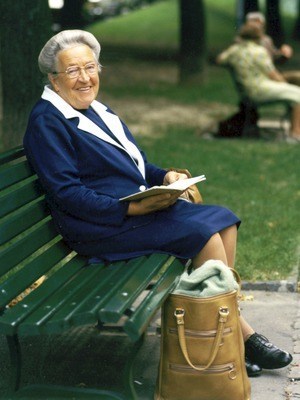 Corrie ten BoomBloem Melis 10HV!